Свидетельство переводчика, которое говорит о том, что я окончила курс по специальности технического переводчика и сдала квалификационный экзамен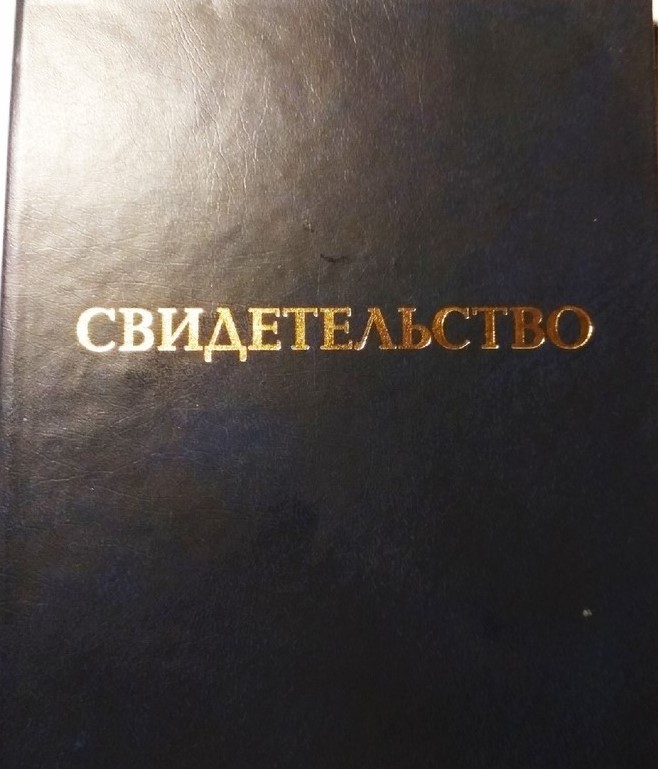 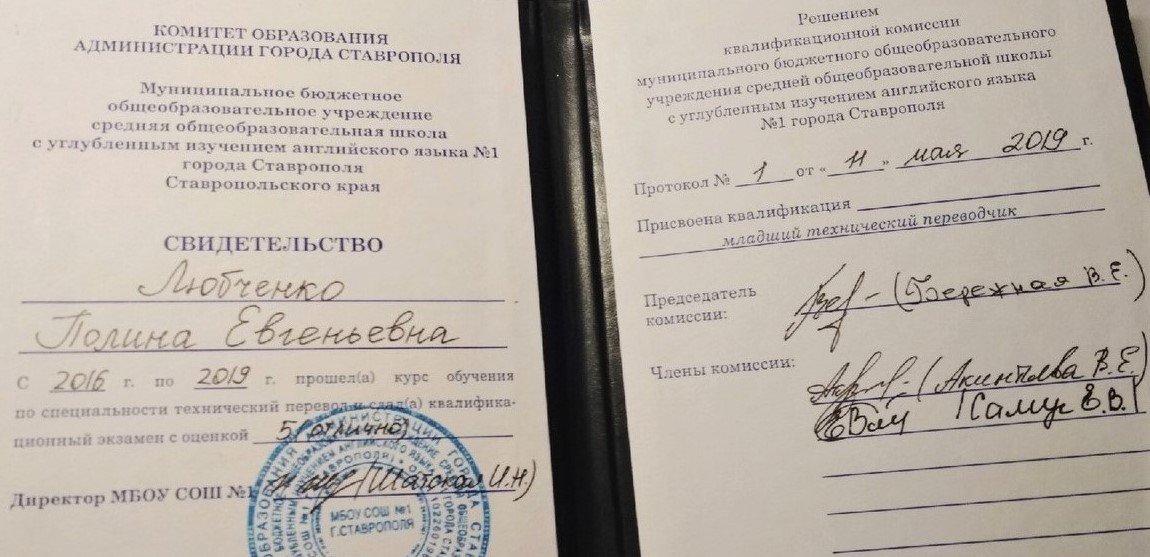 